Joseph Ernest Renan(Wikipedia)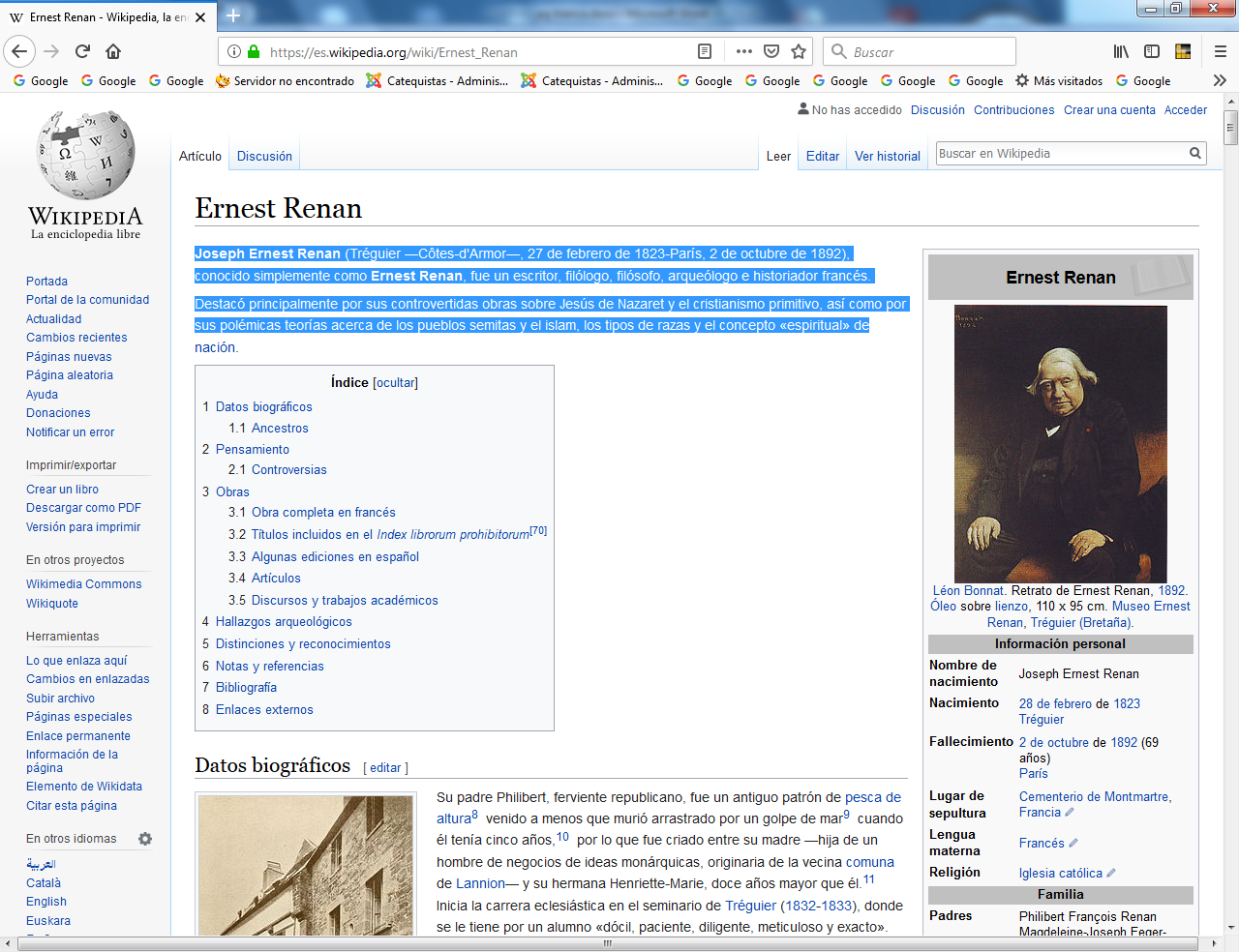       (Tréguier —Côtes-d'Armor—, 27 de febrero de 1823-París, 2 de octubre de 1892), conocido simplemente como Ernest Renan, fue un escritor, filólogo, filósofo, arqueólogo e historiador francés.     Destacó principalmente por sus controvertidas obras sobre Jesús de Nazaret y el cristianismo primitivo, así como por sus polémicas teorías acerca de los pueblos semitas y el islam, los tipos de razas y el concepto «espiritual» de nación.    Su padre Philibert, ferviente republicano, fue un antiguo patrón de pesca de altura venido a menos que murió arrastrado por un golpe de mar​ cuando él tenía cinco años, ​ por lo que fue criado entre su madre —hija de un hombre de negocios de ideas monárquicas, originaria de la vecina comuna de Lannion— y su hermana Henriette-Marie, doce años mayor que él. ​ Inicia la carrera eclesiástica en el seminario de Tréguier (1832-1833), donde se le tiene por un alumno «dócil, paciente, diligente, meticuloso y exacto».     Biografía    1828. Tras el fallecimiento de su padre, se traslada a vivir con su madre y su hermana a la casa de su abuela materna, ubicada en el n.º 12 de la antigua rue de l'Allée de Lannion, actual Avenue Ernest Renan, donde residen hasta 1831. ​    En cursos posteriores, pasa por los de Saint-Nicolas-du-Chardonnet (septiembre de 1838-1841; gracias a una beca conseguida por su hermana Henriette) —un centro situado en la actual Maison de la Mutualité, donde la joven nobleza católica convive con los estudiantes más aventajados—, Issy-les-Moulineaux (octubre de 1841-1843) y Saint-Sulpice (1843-6 de octubre de 1845),​ considerado por Renan como «una escuela de virtud».     Pero una profunda crisis religiosa (cuya influencia se hará visible en varias generaciones de intelectuales franceses hasta el comienzo de la Gran Guerra) le hace abandonarla.​     Se siente atraído entonces por los sistemas filosóficos de Thomas Reid, Nicolas Malebranche, Friedrich Hegel, Immanuel Kant…     Pese a seguir despertándole «cierta ternura» (Renan no fue nunca una persona profundamente convencida de sus principios teológicos: su fe procede más bien de ciertas emociones infantiles y, sobre todo, de un idealismo religioso típicamente celta, del que el filósofo nunca tratará de liberarse),​ Jesús ha dejado de ser el Dios-hombre de su niñez y los Evangelios se han convertido para él en «biografías legendarias».    Rechazamos lo sobrenatural por la misma razón que nos hace rechazar la existencia de los centauros y los hipogrifos: esta razón es que nunca se ha visto ninguno. No es porque me haya sido previamente demostrado que los Evangelios no merecen crédito por lo que rechazo los milagros que cuentan.     Es porque cuentan milagros por lo que digo: «Los Evangelios son leyendas; pueden contener historia, pero ciertamente no todo en ellos es histórico».    Tras una breve estancia en el Colegio Stanislas de París, recibe alojamiento y comida gratis a cambio de dos horas de clase diarias en el liceo Enrique IV,  lo que le deja tiempo suficiente para preparar el examen de acceso a la Universidad, estudiar hebreo, árabe, siriaco y sánscrito, trabajar en la Biblioteca Nacional (Departamento de Manuscritos) o entablar cierta amistad con el químico e historiador Marcelin Berthelot.      1848-1849    Escribe en la revista filosófica y literaria La Liberté de Penser (1847-1851), en la que colaboran, entre otros, Charles Baudelaire, Jules Michelet, Eugène Sue, Jules Simon, Adolphe Thiers y Gustave Vapereau.​     Hacia 1849, comienza la redacción de L'Avenir de la Science (Pensées de 1848) [Ρaris: Calmann-Lévy, Éditeurs; 1890], en la que el autor —siguiendo las indicaciones de Augustin Thierry— rechaza ya cualquier atisbo de posible relación con lo sobrenatural (que reduce a un simple fenómeno psicológico vinculado al poder de sugestión de los taumaturgos del Antiguo Oriente),18​ basado en un férreo determinismo antropológico y una consideración casi religiosa de la Ciencia positiva, trazando así las líneas teóricas de todo su futuro trabajo intelectual.​     A mediados de la siguiente década, empieza a colaborar en las revistas Revue des Deux Mondes (1851) y Journal des Débats (1853), cuyos artículos aparecerán recopilados más tarde en Études d'Histoire Religieuse [Ρaris: Michel Lévy Frères, Libraires-Éditeurs; 1857] y Essais de Morale et de Critique [Ρaris: Michel Lévy Frères, Libraires-Éditeurs; 1859].​     El 11 de septiembre de 1856, contrae matrimonio con Cornélie-Henriette Scheffer, hija del pintor Henry Scheffer, con la que tiene tres hijos: Ary (pintor simbolista y escritor, cofundador en 1899 de la denominada Ligue des Bleus de Bretagne, de carácter anticlerical. Al año siguiente, murió sin descendencia), Ernestine (París, 10 de mayo de 1860-marzo de 1861) y Noémie, quien a su vez se casará en 1882 con el escritor y erudito francés de padres griegos Jean Psichari (Odesa, 1854-1929).     De esta relación, nacen sus hijos Ernest (1883-1914), conocido militar y escritor converso al catolicismo, Henriette [Revault d'Allonnes] (1884-1972), Michel (1887-1917. Contrajo matrimonio con Suzanne Thibault, hija de Anatole France) y Madeleine [Siohan] Psichari (1894-1982).     En 1849-1850​ y 1860-1861 (patrocinada por Napoleón III), interviene en otras tantas campañas arqueológicas por Italia (Roma, Florencia, Venecia y Padua; ​ mientras prepara su tesis doctoral sobre Averroes y el averroísmo, que publica por primera vez en 1852), Egipto y Oriente Próximo (Tiro, Sidón, Arwad…)​    Durante esta última, el 24 de septiembre de 1861, fallece de paludismo su hermana Henriette-Marie en la ciudad libanesa de Amchit, cerca de Gebal, la antigua Biblos, donde fue sepultada. ​ Ernest, también muy enfermo, es trasladado semiinconsciente a Beirut y conducido de regreso a Francia.​         De este momento, proceden al menos nueve piezas de notable interés arqueológico, donadas por Renan al Museo del Louvre, en el que se exponen de forma permanente.     1861.  El 2 de diciembre, toma posesión de la cátedra de Lengua hebrea, caldea y siriaca del Collège de France, a la que venía aspirando desde 1857. La lección inaugural versó sobre el papel de los pueblos semitas en la historia de la civilización y, efectivamente, se convirtió en «una batalla» (a Flaubert).    El texto apareció en el Journal des Débats acompañado de un artículo de Prévost-Paradol el 25 de febrero de 1862, provocando la furia del partido clerical y la inmediata suspensión del curso. Al día siguiente, Renan recibe una carta del ministro de Instrucción Gustave Rouland en la que le notifica la citada suspensión por no respetar el compromiso formal de excluir de su enseñanza «toda opinión personal contraria a los principios fundamentales de la religión cristiana».    Renan, el autor del necio e impío romance titulado «Vida de Jesús», en que se escarnecía al Salvador del mundo y se excusaba a Judas, no sólo era tolerado sino asalariado por él.    En enero, es elegido miembro de la Academia Prusiana de las Ciencias, también conocida como Academia de Berlín. Fueron nombrados en la misma sesión, entre otros, James Young Simpson, de Edimburgo; Theodor Schwann, de la Universidad de Lieja; Jacob Grimm, de Berlín; y Max Müller, de Cambridge.​      Tras la definitiva aparición de la Vie de Jésus la mañana del 24 de junio, se ve obligado a abandonar el Collège de France, siendo sustituido al año siguiente por el erudito francés de origen prusiano Salomon Munk.  En Sens, Marsella, Montauban, Lyon…, obispos y arzobispos condenan un libro que los fieles no deberán «leer [ni] conservar [ni] vender [ni] prestar».      Frecuenta en Saint-Gratien el salón de la princesa Matilde Bonaparte, un círculo político y literario por el que desfilaron a lo largo de tres generaciones Sainte-Beuve, Taine, Flaubert, Gautier, Pasteur, los hermanos Goncourt…   1864-1865   El 2 de marzo de 1864, dado que el ritmo de ventas de la primera edición va disminuyendo, Michel Lévy lanza una tirada popular de la que se suprimen varios pasajes originales.​      Viaja por la antigua Fenicia (Mission de Phénicie; 1864), Egipto (Les Antiquités et les Fouilles d'Égypte; abril de 1865),​ Damasco, Antioquía, Asia Menor y Grecia (Micenas, Corinto, Atenas…),​ donde compone su celebrada Prière sur l'Acropole. 1869.  Como político independiente, opta al cargo de diputado por el departamento de Seine-et-Marne, que no llega a conseguir.​ 1870. Viaja por el mar del Norte con el príncipe Jerónimo Napoleón Bonaparte II. Estando en Noruega, ​ recibe la noticia de la declaración de guerra entre Francia y Prusia.28​     El mismo año, expresa sus puntos de vista liberales en el texto La Monarchie Constitutionnelle en France [Ρaris: Michel Lévy Frères, Libraires-Éditeurs; 1870]; mantiene correspondencia con el teólogo alemán David Friedrich Strauss. 1871.   Comienza Dialogues et Fragments Philosophiques [Paris: Calmann-Lévy, Éditeurs; 1876], inspirados en la derrota de Sedán de 1870 y la denominada Comuna de París.​ 1877. Es investido oficial de la Legión de Honor. El mariscal Mac Mahon se negaba a firmar el correspondiente decreto del ministro de Instrucción Agénor Bardoux, por lo que el nombramiento se demoró un año​ .1878. El 13 de junio, es elegido miembro de la Academia Francesa, en la que ocupa la silla 29, vacante tras el fallecimiento en febrero de ese año de Claude Bernard. Pronuncia su discurso de ingreso el 3 de abril de 1879,​ siendo recibido por Alfred Mézières.    Su defensa del «[…] viejo espíritu francés contra injustos reproches que vienen tan a menudo de nuestra casa como de la vuestra» produjo tal revuelo tanto en Francia como en Alemania que el flamante académico tuvo que explicar el verdadero alcance de sus palabras mediante un artículo en el Journal des Débats titulado Lettre à un Ami d'Allemagne. Realiza su segundo viaje a Oriente Próximo.​ 1879.  Vuelve a Italia en varias ocasiones.​ 1880.  Invitado por el Patronato de la Fundación Hibbert y la Royal Institution, imparte una serie de conferencias en Londres sobre el origen del cristianismo.​ 1883. Es designado «administrador» del Collège de France.​ 1884.  Es nombrado comendador de la Legión de Honor.​ 1885-1892.  Renan y su familia pasan los meses de verano en la vivienda de Rosmapamon («La colina de los hijos de Amón»), en Perros-Guirec —Côtes-d'Armor—. Su nieto Ernest la describe como «[…] una casa muy sencilla, muy agradable, con un jardín encantador con vistas al mar, sobre una colina sombreada de raquíticos pinos, bordeados por una hilera de árboles verdes, […] de un misterio penetrante». 1888. Es ascendido al grado de gran oficial de la Legión de Honor.​  El 4 de noviembre, otorga testamento. Entre otras disposiciones sobre su obra, el autor expresa su voluntad de que sea su esposa, Cornélie-Henriette, la encargada tras su fallecimiento de la edición de un «pequeño volumen de recuerdos de mi hermana Henriette. […] la persona que más ha influido en mi vida».  1890-1892.  Sus últimos criterios se caracterizan por un cierto «diletantismo místico» («No se puede tachar a Renan de escepticismo ni en esta etapa [c. 1848] ni más tarde») que, en todo caso, no parece afectar excesivamente al conjunto de sus ideas​ Muerte y funeral de Estado    […] el 29 de septiembre, se puso muy grave; los médicos nos quitaron cualquier esperanza. Una dolorosa operación lo habría aliviado solo unas horas. Los días siguientes fueron tranquilos; volvió un poco el descanso, pero las fuerzas flaqueaban. Nuestro querido padre, que sin duda veía llegar el fin, nos hablaba mucho, con una voz suave y fuerte; no de él: nos decía que tuviésemos ánimo, que confiáramos en el porvenir. Nos sonreía, agradecido… Finalmente, el domingo, al amanecer, sentimos debilitarse su respiración hasta detenerse, sin movimiento alguno, sin el más mínimo dolor, como una lámpara que se apaga.   Carta de Ary Renan a su prima Marie (Île-de-Bréhat). París (Collège de France), 12 de octubre de 1892.​   Tras fallecer el 2 de octubre, se instala la capilla ardiente en el vestíbulo del Collège de France. El futuro presidente de la Asamblea Nacional Édouard Herriot lo recuerda así: Yo tenía veinte años y había visto la invitación a los funerales en el tablón de anuncios de la Escuela Normal. Bajo un velo de tul salpicado de estrellas de plata, entre lanceros, vi llegar las delegaciones de los grandes cuerpos civiles del Estado. El féretro de forma antigua reposaba bajo un dosel; la luz verde de las lámparas apaciguaba el resplandor de las velas.     La juventud universitaria había enviado coronas de flores. Escuché los discursos de Léon Bourgeois, de Boissier, de Alexandre Bertrand, de Gaston Paris.     Finalmente, el cortejo fúnebre, escoltado por dos secciones de artillería, se puso en marcha. Sus armas golpeaban ruidosamente el pavimento. Me sorprendió que un gran desfile militar hubiese parecido la mejor manera de homenajear a un hombre al que, según su madre, un pobre ratón le impedía dormir.​Epitafio.NUESTRO PENSAMIENTO SE ATREVE A ESCUDRIÑAR LA MENTE DE DIOS
DESCUBRE ENTONCES CON ORGULLO QUE SOMOS MÁS SABIOS QUE LOS ÁNGELES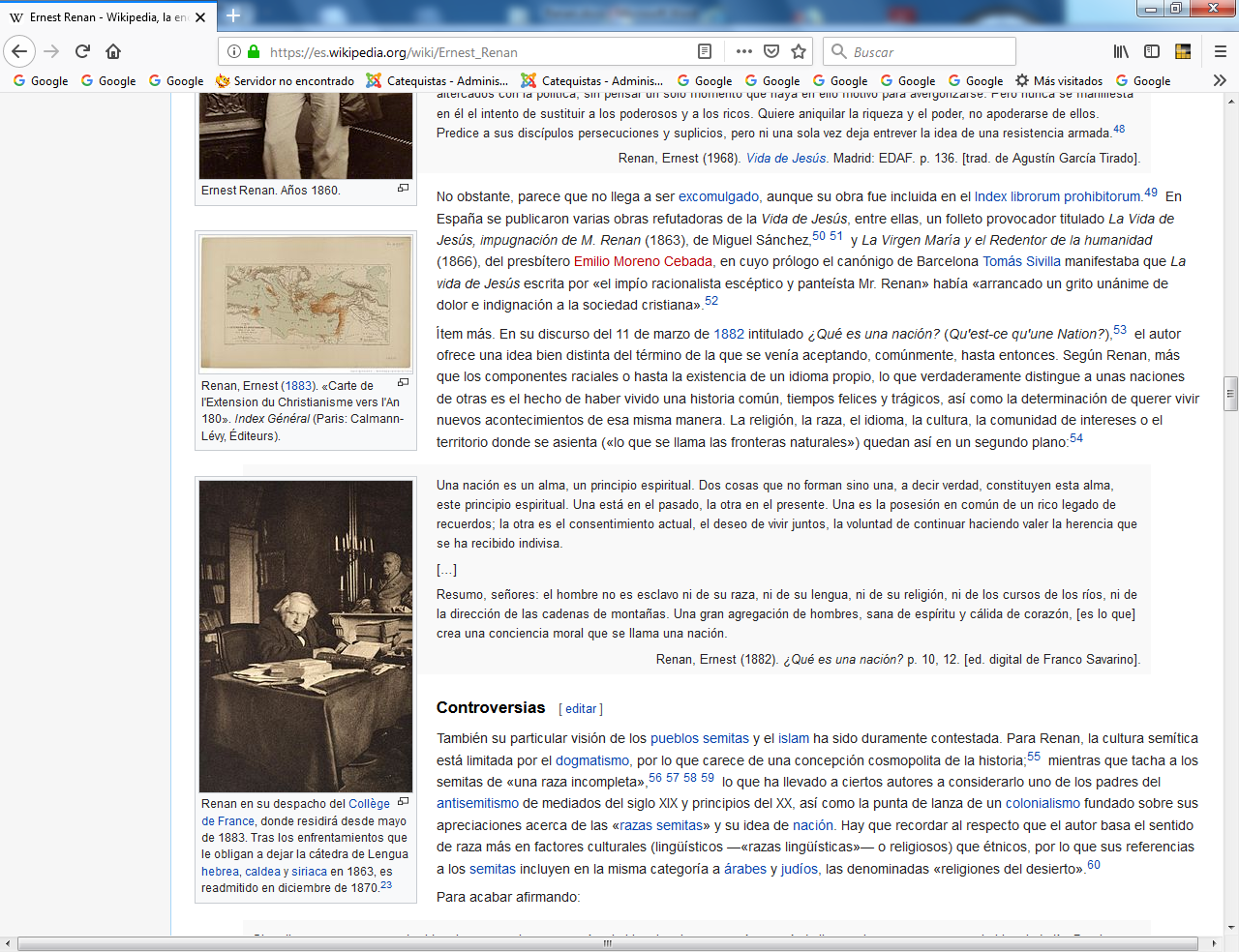 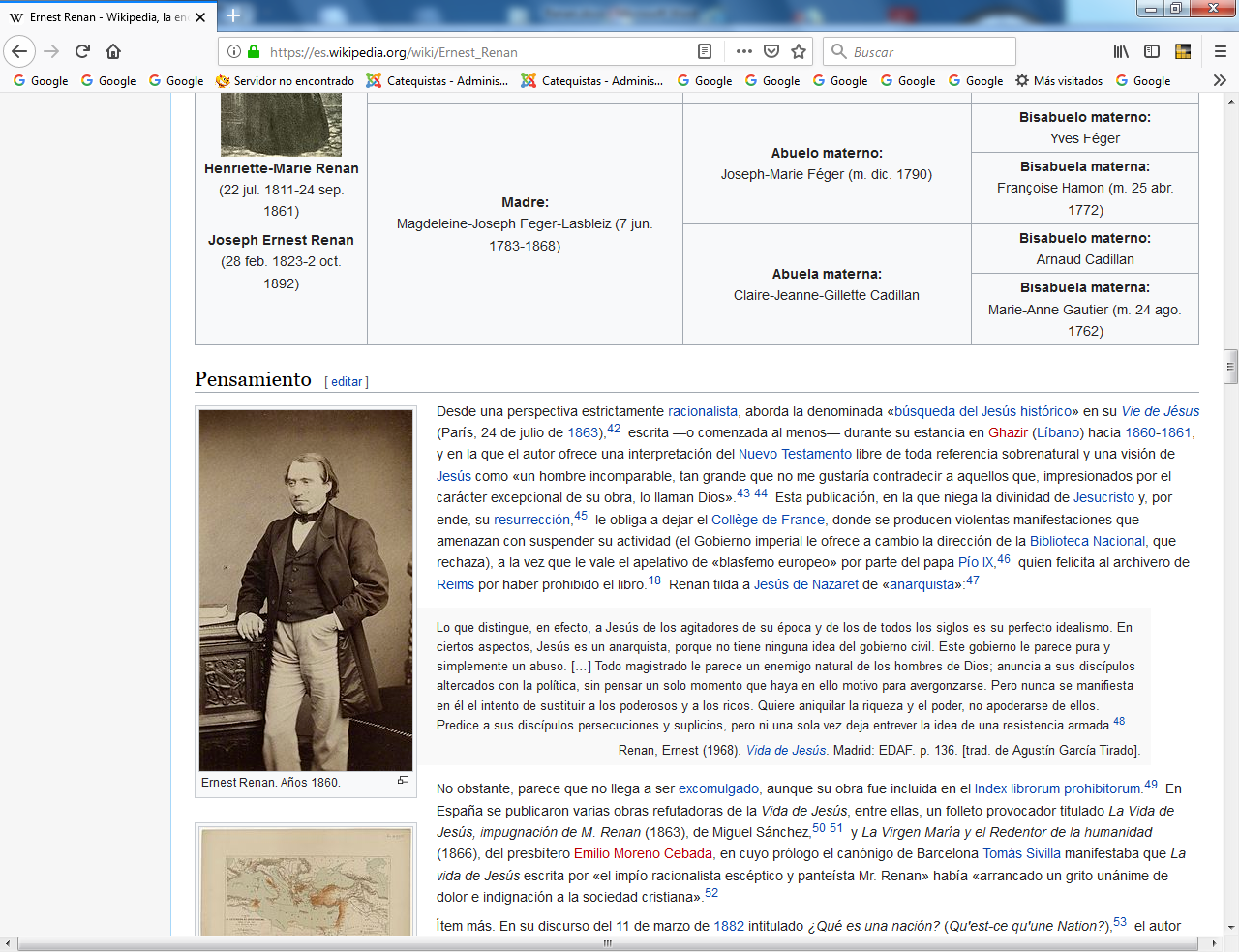 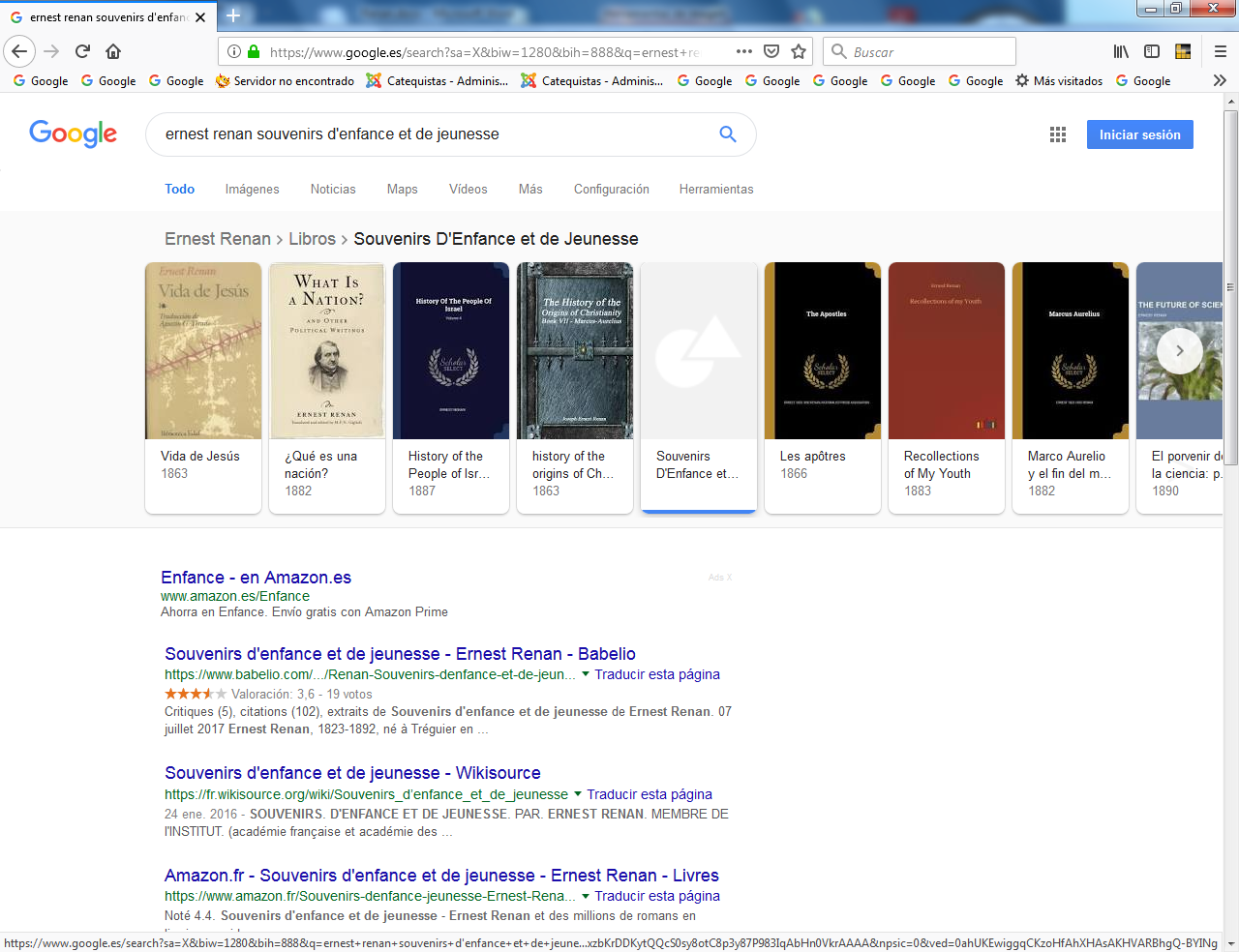 	Obras de Renan(1848). De l'Origine du Langage. Ρaris: Michel Lévy Frères, Libraires-Éditeurs; 1858 [2.ª ed.](1852). Averroës et l'Averroïsme [tesis doctoral]. Paris: De l'Imprimerie de Ch. Lahure (Maison Crapelet).(1852). De Philosophia Peripatetica apud Syros (Commentationem Historicam). Ρaris: A. Durand, Bibliopolam.(1854). La Poésie des Races Celtiques (L'Âme Bretonne). Paris: Revue des Deux Mondes [feb.](1855). Histoire Générale et Système Comparé des Langues Sémitiques. Ρaris: Imprimé par Autorisation de l'Empereur à l'Imprimerie Impériale: Histoire Générale des Langues Sémitiques.Première Époque du Développement des Langues Sémitiques. Période Hébraïque.Deuxième Époque du Développement des Langues Sémitiques. Période Araméenne.Troisième Époque du Développement des Langues Sémitiques. Période Arabe.Conclusions.(1857). Études d'Histoire Religieuse. Ρaris: Michel Lévy Frères, Libraires-Éditeurs.(1858). Le Livre de Job. Ρaris: Calmann-Lévy, Éditeurs.(1859). Essais de Morale et de Critique. Ρaris: Michel Lévy Frères, Libraires-Éditeurs [contiene La Poésie des Races Celtiques].(1860). Le Cantique des Cantiques. Ρaris: Michel Lévy Frères, Libraires-Éditeurs.(1862). Henriette Renan (Souvenir pour ceux qui l'ont Connue).66​ Paris: Calmann-Lévy, Éditeurs; 1895 [1.ª ed.](1863-1883). Histoire des Origines du Christianisme [8 vv.]: (1863). Vie de Jésus. Ρaris: Michel Lévy Frères, Libraires-Éditeurs.(1866). Les Apôtres. Ρaris: Michel Lévy Frères, Libraires-Éditeurs (1869). Saint Paul. Ρaris: Michel Lévy Frères, Libraires-Éditeurs.(1873). L'Antéchrist. Ρaris: Michel Lévy Frères, Libraires-Éditeurs.(1877). Les Évangiles et la Seconde Génération Chrétienne (Livre cinquiéme qui comprend depuis la destruction de la nationalité juive jusqu'à la mort de Trajan). Paris: Calmann-Lévy, Éditeurs.(1879). L'Église Chrétienne. Paris: Calmann-Lévy, Éditeurs.(1882). Marc-Aurèle et la Fin du Monde Antique. Paris: Calmann-Lévy, Éditeurs.(1883). Index Général (Avec une carte de l'extension du christianisme vers l'an 180). Paris: Calmann-Lévy, Éditeurs.(1864). Mission de Phénicie. Ρaris: Imprimerie Impériale.(1865). Prière sur l'Acropole.(1865). Histoire Littéraire de la France au XIVe Siècle [con Joseph-Victor Le Clerc].(1868). Questions Contemporaines. Ρaris: Michel Lévy Frères, Libraires-Éditeurs.(1870). La Monarchie Constitutionnelle en France. Ρaris: Michel Lévy Frères, Libraires Ed.(1871). La Réforme Intellectuelle et Morale. Ρaris: Michel Lévy Frères, Libraires-Éditeurs.(1875). Voyages: Italie (1849) – Norvège (1870).(1876). Dialogues et Fragments Philosophiques. Paris: Calmann-Lévy, Éditeurs; 1895 [4.ª ed.](1878). Mélanges d'Histoire et de Voyages. Ρaris: Calmann-Lévy, Éditeurs.(1878-1886). Drames Philosophiques [4 vv.]: (1878). Caliban [continuación de La Tempête]. Ρaris: Calmann-Lévy, Éditeurs.(1881). L'Eau de Jouvence [continuación de Caliban]. Ρaris: Calmann-Lévy, Éditeurs.(1885). Le Prêtre de Némi.67​(1886). L'Abbesse de Jouarre. Ρaris: Calmann-Lévy, Éditeurs.(1880). Conférences d'Angleterre. Ρaris: Calmann-Lévy, Éditeurs.(1882). L'Ecclésiaste. Ρaris: Calmann-Lévy, Éditeurs.(1882). Qu'est-ce qu'une Nation? [1][2](1883). Souvenirs d'Enfance et de Jeunesse. Ρaris: Calmann-Lévy, Éditeurs.(1884). Nouvelles Études d'Histoire Religieuse [incluye Premiers Travaux sur le Bouddhisme - Nouveaux Travaux sur le Bouddhisme]. Ρaris: Calmann-Lévy, Éditeurs.(1886). Le Prêtre de Nemi. Ρaris: Calmann-Lévy, Éditeurs [6.ª ed.](1887). Discours et Conférences. Ρaris: Calmann-Lévy, Éditeurs [ed. electrónica de la Universidad de París, 2014].(1887-1893). Histoire du Peuple d'Israël [5 vv.]:​ Les Beni-Israël à l'état nomade jusqu'à leur établissement dans le pays de Chanaan - Les Beni-Israël à l'état de tribus fixées, depuis l'occupation du pays de Chanan jusqu'à l'établissement définitif de la royauté de David.Le Royaume Unique - Les Deux Royaumes.Le Royaume de Juda Seul - La Captivité de Babylone.La Judée sous la Domination Perse - Les Juifs sous la Domination Grecque.Autonomie Juive - Le Peuple Juif sous la Domination Romaine.(1889). Examen de Conscience Philosophique. Revue des Deux Mondes [t. 94, julio-agosto].(1890). L'Avenir de la Science (Pensées de 1848). Ρaris: Calmann-Lévy, Éditeurs.(1892). Feuilles Détachées [seguidas de Souvenirs d'Enfance et de Jeunesse]. ΡarisEl pensamiento de Renan    Desde una perspectiva estrictamente racionalista, aborda la denominada «búsqueda del Jesús histórico» en su Vie de Jésus (París, 24 de julio de 1863),​ escrita —o comenzada al menos— durante su estancia en Ghazir (Líbano) hacia 1860-1861, y en la que el autor ofrece una interpretación del Nuevo Testamento libre de toda referencia sobrenatural y una visión de Jesús como «un hombre incomparable, tan grande que no me gustaría contradecir a aquellos que, impresionados por el carácter excepcional de su obra, lo llaman Dios».    Esta publicación, en la que niega la divinidad de Jesucristo y, por ende, su resurrección,​ le obliga a dejar el Collège de France, donde se producen violentas manifestaciones que amenazan con suspender su actividad (el Gobierno imperial le ofrece a cambio la dirección de la Biblioteca Nacional, que rechaza), a la vez que le vale el apelativo de «blasfemo europeo» por parte del papa Pío IX,​ quien felicita al archivero de Reims por haber prohibido el libro.​ Renan tilda a Jesús de Nazaret de «anarquista»:  Lo que distingue, en efecto, a Jesús de los agitadores de su época y de los de todos los siglos es su perfecto idealismo.     En ciertos aspectos, Jesús es un anarquista, porque no tiene ninguna idea del gobierno civil. Este gobierno le parece pura y simplemente un abuso. […] Todo magistrado le parece un enemigo natural de los hombres de Dios; anuncia a sus discípulos altercados con la política, sin pensar un solo momento que haya en ello motivo para avergonzarse. Pero nunca se manifiesta en él el intento de sustituir a los poderosos y a los ricos. Quiere aniquilar la riqueza y el poder, no apoderarse de ellos. Predice a sus discípulos persecuciones y suplicios, pero ni una sola vez deja entrever la idea de una resistencia armada.​  Renan, Ernest (1968). Vida de Jesús. Madrid: EDAF. p. 136. [trad. de Agustín García Tirado].   No obstante, parece que no llega a ser excomulgado, aunque su obra fue incluida en el Index librorum prohibitorum. ​ En España se publicaron varias obras refutadoras de la Vida de Jesús, entre ellas, un folleto provocador titulado La Vida de Jesús, impugnación de M. Renan (1863), de Miguel Sánchez, ​ y La Virgen María y el Redentor de la humanidad (1866), del presbítero Emilio Moreno Cebada, en cuyo prólogo el canónigo de Barcelona Tomás Sivilla manifestaba que La vida de Jesús escrita por «el impío racionalista escéptico y panteísta Mr. Renan» había «arrancado un grito unánime de dolor e indignación a la sociedad cristiana»​     Ítem más. En su discurso del 11 de marzo de 1882 intitulado ¿Qué es una nación? (Qu'est-ce qu'une Nation?),​ el autor ofrece una idea bien distinta del término de la que se venía aceptando, comúnmente, hasta entonces. Según Renan, más que los componentes raciales o hasta la existencia de un idioma propio, lo que verdaderamente distingue a unas naciones de otras es el hecho de haber vivido una historia común, tiempos felices y trágicos, así como la determinación de querer vivir nuevos acontecimientos de esa misma manera. La religión, la raza, el idioma, la cultura, la comunidad de intereses o el territorio donde se asienta («lo que se llama las fronteras naturales») quedan así en un segundo plano: ​     Una  nación es un alma, un principio espiritual. Dos cosas que no forman sino una, a decir verdad, constituyen esta alma, este principio espiritual. Una está en el pasado, la otra en el presente. Una es la posesión en común de un rico legado de recuerdos; la otra es el consentimiento actual, el deseo de vivir juntos, la voluntad de continuar haciendo valer la herencia que se ha recibido indivisa.  […]    Resumo, señores: el hombre no es esclavo ni de su raza, ni de su lengua, ni de su religión, ni de los cursos de los ríos, ni de la dirección de las cadenas de montañas. Una gran agregación de hombres, sana de espíritu y cálida de corazón, [es lo que] crea una conciencia moral que se llama una nación.  (Renan, Ernest (1882). ¿Qué es una nación? p. 10, 12. [ed. digital de Franco Savarino). La lejanía espiritual de Renan   Es  lamentable que una mente privilegiada como Renan, rebajara la brillantez y profundidad de sus trabaos en rechazar , mediante un materialismo total y eficaz, los valores cristianos, de modo especial la figura poderosamente brillante en la Historia de Jesús, Hijo de Dios.    Su mérito como investigados quedó  para siempre teñido de forma negativa por su escepticismo y sus prejuicios básicos anticristianos. Pasaría a la historia por ser el racionalista más agresivo de la figura de Cristo, sobre todo por basar sus tajantes afirmaciones en su autoridad y no en el sentido que en Occidente se dio siempre a la figura de Jesús.  Coreado y alabado por todos los círculos ateos del siglo XIX se ganó en la Historia el puesto del ser más agresivo falsificador de la persona de Jesús de Nazareth